„111377 TIŠNOV OK- UL. RIEGROrA, ČERNOHORSKÁ'Číslo smlouvy objednatele: Pr. 178/2021	Číslo smlouvy zhotovitele: S0D00200605DODATEK Č. 1 KE SMLOUVĚ O DÍLO"II/3 77 TIŠNOV OK - UL. RIEGROVA, ČERNOHORSKÁ”ZHOTOVITELOHL ŽS, a.s.sídlem Brno, Veveří, Burešova 938/17, PSČ 602 00	IČO: 46342796zapsaná v obchodním rejstříku u Krajského soudu v Brně, oddíl B, vložka 695 7astoupený Ing. Jaromírem Pel inkou, MBA, ředitelem Divize MoravaI.Objednatel a zhotovitel se v souladu s čl. XV. SPOLEČNÁ A ZÁVĚREČNÁ USTANOVENÍ odst. 6. smlouvy o dílo uzavřené dne 26. 07. 2021 (dále jen „smlouva") dohodli na tomto znění dodatku Č. 1.Zdůvodnění:záměna materiálu kanalizačních trub z betonu na kameninu z důvodu požadavku objednateleObě smluvní strany se dále tímto dodatkem Č. 1 dále dohodly na změně ČI. VI. CENA DÍLA, odst. 1. smlouvy, který se mění a nově zní:1	Cena díla:CENA DÍLA BEZ DP H	27.779.692,04KčOstatní ujednání smlouvy zůstávají v platnosti.Dodatek Č. I. který je nedílnou součástí smlouvy, je sepsán ve 2 vyhotoveních. z nichž každé má platnost prvopisu a každá ze smluvních stran obdrží 1 vyhotovení.Tento dodatek Č. 1 je uzavřen dnem podpisu druhou smluvní stranou a účinny dnem zveřejnění v registru smluv.11/377 TIS.vor OK - UL. RIEGROVA, ČERNOHORSKÁ'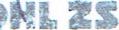 Předmětný dodatek byl projednán a schválen předsednictvem Svazku vodovodů a kanalizací Tišnovsko, dne 07. 09. 2021.Nedílnou součástí dodatku Č. 1 je příloha č. 1 — Oceněny soupis prací — Položkový rozpočetV Brně, dne: 21.9.2021	V Tišnově, dne: 21.9.2021OBJEDNATELSvazek vodovodů a kanalizací Tišnovskosídlem nám. Míru 111, 666 01 Tišnov zastoupená Petrem Grůnwaldem, předsedouaIČO: 49457004OBJEDNATELSvazek vodovodů a kanalizací Tišnovskosídlem nám. Míru 111, 666 01 Tišnov zastoupená Petrem Grůnwaldem, předsedoua